          The Rage Page 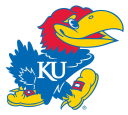 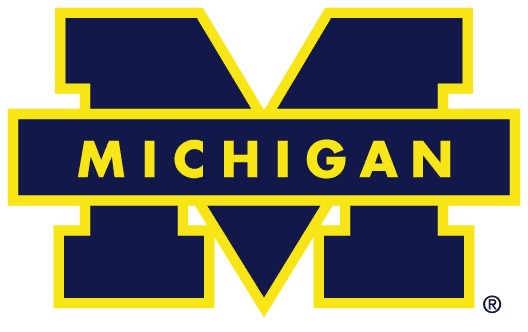 Volume XII Issue XIII                        The Official Newsletter of the Maize Rage                                      9 January 2011Hello and welcome to another exciting edition of Michigan basketball at Crisler Arena. Today the Wolverines welcome in the undefeated and third-ranked team in the country, the Kansas Jayhawks. Led by Bill Self, the Jayhawks pose a great challenge for this young Michigan squad coming off a tough loss at Wisconsin after leading at halftime. Despite being 1-2 in conference play so far, with losses against Purdue and at Wisconsin, the Wolverines are far from done this season. Today Michigan has a great chance to show the world who we are by winning the second leg of the home-and-home series with the Jayhawks. Coach John Beilein has had great success in the past in closing out home-and-home series at home, boasting wins over Duke and Connecticut after facing them on their home courts. Let’s get behind our team, cheering loud and proud to help Michigan bring home an important victory. Go Blue!Here is the projected starting lineup for the Kansas Jayhawks (14-0, 0-0 Big 12):32	Josh Selby	6’2”	G	Freshman superstar is eligible for only the sixth game of the season after being paid $5,000 as an amateur player.14	Tyrel Reed	6’3”	G	The senior from Eureka, Kansas and former Mr. Basketball winner is a two-time Academic All-Big 12 First Team member.10	Tyshawn Taylor	6’3”	G	Junior has been involved in two fights with the football team; one of the 						altercations resulted in a dislocated thumb from throwing a punch.22	Marcus Morris	6’9”	F	Majoring in American studies, the junior from Philadelphia has four 						older brothers, including his identical twin, Markieff. 21	Markieff Morris	6’10”	C	Even though they are “identical”, Markieff is somehow taller than his brotherCoach	Bill Self			Known for his team’s tendency to choke away big games, Self has been the 					head coach at Oral Roberts, Tulsa, and Illinois before taking over the position 					at Kansas.To comply with the new Big Ten Sportsmanship code, the Bum of the Game has been removed from the Rage Page. Instead, Tyshawn Taylor is now the “Player to Watch”.Big Aspirations: Despite being a bench player for the Jayhawks and garnering few minutes of meaningful playing time, junior walk-on John Juenemann (#40) plans to go to law school in the hopes of one day becoming “an athletic director or pro sports agent” according to Kansas’s athletics site. Freshman Niko Roberts (#20) is probably better known as the son of recently-fired St. John’s coach Norm Roberts, who finished with a 81-101 record in six seasons there. Hopefully, Niko never tries to follow in his father’s unsuccessful footsteps. Sophomore Thomas Robinson (#0) wants to either play in the NBA or become the CEO of a Fortune 500 company – he had better start working on that business degree soon. Redshirt sophomore Thomas Releford (#24) would like to become a college coach some day.Musically Inclined: For some reason, Jayhawks seem to enjoy making music, perhaps because they don’t spend much time on the court. Redshirt super senior Mario Little (#23) plays the piano and describes himself as “musical and funny”. Senior walk-on Conner Teahan (#2) both plays the piano and writes his own music for it. Perhaps if each of these players spent a bit more time practicing basketball, they could help out their team a little bit.NBA Connections: True freshman Royce Woolridge (#11) has quite a legacy to live up to. His father, Orlando, played 13 seasons in the NBA; his godfather, Negele Knight, played 10 seasons in the NBA, and his great uncle, Willis Reed, is a former NBA superstar and current Hall of Famer. Woolridge has a lot of work to do if he is to exceed his relatives’ expectations, as he is averaging just one point per game.Odd Redshirts: While most coaches utilize the redshirt on freshmen players in order to help them develop and build strength in practice without wasting a valuable year of eligibility, Bill Self seems to have a different philosophy. Little redshirted after his junior season, while senior Brady Morningstar (#12) and Releford both redshirted after their freshman seasons.  THE REST OF THE JAYHAWKS: #15 Elijah Johnson, #4 Justin Wesley, #5 Jeff Withey Kansas’s Free Throws:     Listen in to the center of the Rage where the chant will be started, and follow along with one of these:
				-      You Will Miss! You Will Miss! You Will Miss! (And upon a miss, yell “Thank you”)Gooooo!!  Bluuuuuuue!!  (with the rest of the crowd)Upon a made free throw, listen for the “It doesn’t matter!” prompt and yell “You still suck!”Keep it classy, Rage: As one of the premiere student sections in the country, it’s important that we refrain from swearing and making other negative slurs throughout the game.  The University of Michigan is an institution of class, and as a collective representative of the University, we need to uphold this standard.  It’s cool to razz the opposition, but keep it clean, Ragers.The Rage Page is produced by the Maize Rage, an independent student group, for University of Michigan students only. It is funded by the Michigan Student Assembly and does not reflect the views of the Michigan Athletic Department or the University of Michigan.Here is the projected starting lineup for YOUR Michigan Wolverines (11-4, 1-2 Big Ten):4	Darius Morris	6’4”	G	After having a tremendous first half of the season, D-Mo is starting to struggle				against the tougher Big Ten competition.0	Zack Novak	6’4”	G	Scored a team-high 15 points on 5-7 3-point shooting in the loss at Wisconsin 				while also playing a team-high 37 minutes.10	Tim Hardaway Jr.	6’5”	G	Though he only shot 3-10 from the field in Wednesday’s loss to the Badgers, 				Timmy started off the game well, hitting his first three shots.23	Evan Smotrycz	6’9”	F	Hit his first 3-pointer but struggled mightily after that in the most recent loss 				at Wisconsin; he still is shooting a team-high 39% from beyond the arc.52	Jordan Morgan	6’8”	F	Only attempted two field goals and grabbed three rebounds against Wisconsin.Coach	John Beilein			Acknowledged that the Wolverines need to bring their “A” game to compete 				with the best of the best like Kansas and Wisconsin.Dance Rage! After last year’s wildly successful Maize Rage-Dance Team halftime show, we have set the date for another show this season. Be sure to come to Crisler on February 23 for the game against Wisconsin, as we will be showcasing our dance moves again with the extremely talented Michigan Dance Team! For a recap of last year’s performance and a video of the event, go to the Maize Rage website, www.maizerage.org.The Grind Continues: After we host Ohio State on January 12, the Wolverines will have finished the most grueling portion of their schedule. Four games against ranked opponents, including two in the top 5 (today against Kansas and Ohio State) headlined an extremely difficult stretch of games. But that is not to say we have a cupcake schedule: we still have a long way to go this season, including two against the always-talented Michigan State.STUUUUUU: As a recent M Go Blue video highlights, Stu Douglass is having his best season as a Wolverine, but this year he is coming off the bench. Averaging 8.5 points per game, Stu is one of the leaders of the young Wolverines, and even though he comes off the bench, he still sees a lot of playing time; he played 34 minutes in the loss against Wisconsin last week. Look for Stu to get it going again today as he will be called upon early and often against a very experienced Jayhawk team.THE FISH: At halftime, be sure to sit down and start swaying back and forth. You will see random Maize Ragers jump up and flop like a fish. If you feel so inclined, go ahead and try it out, too!*H-BOMB: When Tim Hardaway Jr. hits a three, drop back in your seats as if a bomb has violently shaken Crisler Arena. Simultaneously, yell “Timmay” (like Timmy from South Park). Chants:  Be steady and DO NOT SPEED UP, or the chants will become disorganized and ineffective...Offense:							Defense:-Here we go Michigan, here we go! (clap clap)			-De-fense! (clap clap)-Let’s Go Michigan! (clap, clap, clap clap clap)		-D-D-D-Defense! D-D-D-Defense!-Go, Blue, Go! (clap clap clap)				-Popcorn (Jump up and down while screaming OHHHH!!)-Let’s Go Blue! (clap)					-Bounce! Bounce! Pass! (Yell “bounce” when the opposition-Go Blue! (clap clap)					dribbles, and “pass” when they pass)Upcoming games: January 12	#2 Ohio State 	6:30pm	Freshman sensation Jared Sullinger makes his first trip to CrislerJanuary 15	at Indiana	8:00pm	Homecoming for juniors Stu Douglass and Zack Novak January 18	at Northwestern	8:00pm	The vastly improved Wildcats are turning some heads this season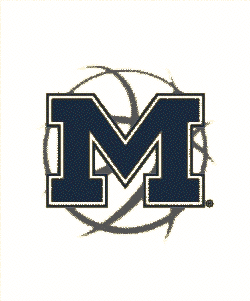 